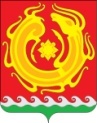 АДМИНИСТРАЦИЯМуниципального образованияНовоорский районОренбургской областиОТДЕЛ ОБРАЗОВАНИЯПриказ16.08. 2017 № 296Об организациии проведении муниципальногоэтапа всероссийской олимпиадышкольников в 2017-2018 учебном годуВ соответствии с приказами  Министерства образования и науки Российской   Федерации от.11.2013 № 1252 «Об утверждении Порядка проведения всероссийской олимпиады школьников» (далее – Порядок проведения олимпиады),17.03.2015 №249,17.12.2015 №1488 «О внесении изменений в Порядок проведения всероссийской олимпиады школьников, утверждённый приказом Министерства образования и науки Российской Федерации от 18 ноября 2013 года №1252», приказами  министерства образования Оренбургской области от 02.08.2017 года №01-21/1548 «Об обеспечении организации и проведении всероссийской олимпиады школьников в 2017-2018 учебном году», от 10.08.2017 года №01-21/1617 «Об организации и проведении муниципального этапа всероссийской олимпиады школьников в 2017-2018 учебном году»,  приказываю:1.	Провести муниципальный этап всероссийской олимпиады школьников в 2017-2018 учебном году согласно графику, утвержденному  приказом  министерства образования Оренбургской области   от 10.08.2017 года №01-21/1617 «Об организации и проведении муниципального этапа всероссийской олимпиады школьников в 2017-2018 учебном году» (Приложение1)6 Главному специалисту отдела образования Карабаевой Ю.К.:6.1 обеспечить проведение муниципального этапа всероссийской олимпиады школьников в соответствии с Порядком проведения всероссийской олимпиады школьников и графиком проведения муниципального этапа олимпиады в 2017-2018 учебном году;6.2 обеспечить выполнение нормативных документов министерства образования Оренбургской области по организации и проведению муниципального этапа олимпиады;6.3 сформировать оргкомитет, жюри муниципального этапа, утвердить их составы;6.4 утвердить требования к организации и проведению муниципального этапа олимпиады по каждому общеобразовательному предмету;6.4 обеспечить хранение олимпиадных заданий по каждому общеобразовательному предмету для муниципального этапа олимпиады;6.5 обеспечить доступ для участия в муниципальном этапе олимпиады обучающихся профессиональных образовательных организаций (победителей первого этапа), расположенных на территории района, по заявке, представленной руководителями организаций;6.6 определить квоты победителей и призёров муниципального этапа олимпиады   6.7 утвердить и опубликовать на официальном сайте в сети «Интернет» результаты муниципального этапа олимпиады по каждому общеобразовательному предмету;6.7опубликовать на официальном сайте в сети «Интернет»  результаты муниципального этапа олимпиады по каждому общеобразовательному предмету (рейтинг победителей, рейтинг призёров муниципального этапа олимпиады),  в том числе в срок до 7 календарных дней со дня окончания  муниципального этапа  по соответствующему общеобразовательному предмету – протоколы жюри муниципального этапа по каждому общеобразовательному предмету6.8 опубликовать на официальном сайте в сети «Интернет» с учетом утвержденных требований к организации и проведению муниципального этапа олимпиады по каждому общеобразовательному предмету олимпиадные работы победителей и призеров муниципального  этапа олимпиады  с указанием сведений об участниках;6.9 наградить победителей и призёров муниципального  этапа олимпиады  поощрительными грамотами;610 представить в министерство образования Оренбургской области:- результаты участников муниципального  этапа олимпиады  в электронном виде согласно графику;Срок: по графику.- заявки на участие в региональном этапе олимпиаде на электронном носителеСрок до 13 декабря 2017 года7	Контроль за исполнением настоящего приказа оставляю за собой.Начальник ОО                                                                                             Н.В.Егорова	С приказом ознакомленыПриложение 1 к приказу отдела образования № 296 от 16.08.2017г.График проведения муниципального этапа всероссийской олимпиады школьников в 2017-2018 учебном году (Приказ  министерства образования Оренбургской области   от 10.08.2017 года №01-21/1618 «Об организации и проведении муниципального этапа всероссийской олимпиады школьников в 2017-2018 учебном году»)№ПредметДатыСостав участников1Астрономия13 ноября 20179-112География14 ноября 20177-113Физическая культура15 ноября 20177-114Право16ноября 20179-115Английский язык17 ноября 20177-116Биология20 ноября 20177-117Немецкий язык21 ноября 20177-118Математика22 ноября 20177-119Русский язык23 ноября 20177-1110Технология24 ноября 20177-1111ОБЖ27 ноября 20178-1112Французский язык28 ноября 20177-1113Информатика и ИКТ29 ноября 20178-1114Литература30 ноября 20177-1115Обществознание01 декабря 20177-1116Физика04 декабря 20177-1117Искусство (МХК)05 декабря 20178-1118Химия06 декабря 20178-1119История07 декабря 20177-1120Экология 08 декабря 20179-1121Экономика 08 декабря 20179-11